STAFF SICKNESS/ABSENCE POLICY  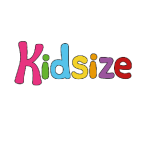 Statement of Intent  It is our wish to maintain the healthiness and well-being of our staff but also to balance the ratios  required for adults to children  Aim  We aim to be supportive to staff when they are ill but also to remind staff that as a small business  high levels of staff absences are detrimental to our company.  Reasons for absence • If you have a sudden illness, an accident or assault  • For maternity or adoption leave where employee fulfils the statutory requirements (discuss with  your line manager)  • Parental Leave where an employee has 12 months service and fulfils the statutory requirements  (discuss with your line manager)  • Paternity Leave where employee fulfils the statutory requirements (discuss with your line  manager)  • Time off for Family Emergencies:-  1. An emergency such as sudden illness, and accident or assault, going into labour, unexpected  disruption or breakdown in care arrangements, death of someone for whom you have to make  funeral arrangements or attend a funeral.  2. Family is husband, wife, partner, child, parent, someone living with an employee as part of the family. We ask all staff to make appointments for example doctors, dentist and opticians outside of their  working patterns. On some rare occasions when this is not possible your line manager may agree to  unpaid leave, but you must discuss this with them at least one full working week in advance.  What happens if you are absent  • You must inform your line manager two hours before your normal start time by phone. If your line  manager does not answer, you must leave a voicemail and email the Company Director at  kidsizeoosc@hotmail.com  • You will be requested to give an outline for your reason for absence.  • You will be required to update staff if there is any additional work they need to cover for you.  • If possible indicate how long you will be absent  • When you return to work after an absence you will need to complete an absence form which  briefly explains the nature of your absence. This form will be kept on your personnel file and your  absence will be logged.  • If you are absent for more than four consecutive days including weekends and bank holidays you  will need to receive a certificate from your doctor giving the reason why you cannot work and  present it to your line manager • Kidsize Club Ltd will keep in touch with you by phone while you are absent  • If you are absent for more than two consecutive days, you will be required to attend a ‘return-to work’ interview, on your return day. This is to check there are no ongoing problems.  Pay Arrangements  • Maternity, Adoption and Paternity Leave follow statutory pay requirements speak to your line  manager  • Parental Leave is unpaid   • Time off for family emergencies, Kidsize Club Ltd will pay up to one day of your normal salary,  after which time off will be unpaid.  • You are entitled to contractual sick pay at your normal rate of pay aSer the first three waiting days  (these are the first three days an employee normally works that they are absent for). Qualifying Days  for Statutory Sick Pay are the days that an employee is contracted to work therefore SSP will only be  paid for any contracted working days aSer the first three Waiting Days.  • We will ensure that return to work interviews are carried out with staff who have more than five  days sick or are off sick for more than two consecutive days.   PLEASE NOTE THAT IF WE BELIEVE THAT AN EMPLOYEE IS ABUSING THE SYSTEM THERE MAY BE  DISCIPLINARY MEASURES AGAINST THEM  Whilst those employees genuinely absent for illness will be treated sympathetically, excessive  absence from work can result in dismissal aSer proper procedures have been followed.  COVID-19 Related Absence  If you have symptoms of COVID-19, have been in close contact with someone who is positive or are  positive we ask that you refer to the COVID-19 guidance document.  A staff member having to isolate due to a positive case of COVID-19 will be entitled to Statutory Sick  Pay. If you have to isolate due to not being fully vaccinated you will not be entitled to SSP. Updated: 14/07/2020 By: Jenna Millar  Reviewed: 15/08/2021 By: Jenna MillarReviewed: 20/09/2022 By: Jenna MillarReviewed: 28/08/2023 By: Jenna Millar